		Vårmarknaden 2023 A-laget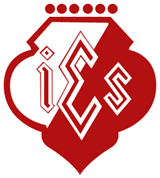 			Enavallen – Tivoli vid minigolfenKontaktinformation:	Mats Andersson	070-346 13 57	Christer St Cyr		073-351 42 20	Lasse Lenell		073-577 56 73DatumTidBiljetterBås 1Bås 2Bås 3Fredag 21/4XXXXX14.00 – 16.00Uffe S076 1411952Nettan J072 3113391Lasse M076 3480594Barbro M16.00 – 18.00Monika B070 5736719Inger L070 3148114Bosse BKicki SLördag 22/410.00 – 12.00Raimo K073 1426760Ali Beyle073 9516257William A076 104244612.00 – 14.00Joacim F070 3806655Fredrik K073 5715943 Adnan Salim A072 0213613Hanath M073 559682214.00 – 16.00Emilio C072 9751964Gutale Hasan072 029206716.00 – 18.00Mattias F070 8556481Lucas G073 5942782Samuel Leon076 3435799Anton Karlsson072 2015829Söndag 23/410.00 – 12.00Mohamed E076 9080486Stefan Boman
076 5556649Patrik K070 4928048Kazem A073263780212.00 – 14.00Zakaria A070 7153988Abdulahi S073 6713577Jens Bredberg070 6641117Abdalle Olow073 942979214.00 – 16.00Monika BKarin E073 0350202Nettan JInger L16.00 – 17.00Monika BKarin EDavid E073 6492345Inger L